Assemblées des États membres de l’OMPICinquante-sixième série de réunionsGenève, 3 – 11 octobre 2016Ordre du jour unifié et annotéadopté par les assembléesIntroductionDans le présent document, les points des projets d’ordres du jour des 21 assemblées et autres organes (dont la liste figure dans le document A/56/INF/1 Rev.2) sont présentés de façon unifiée, c’est-à-dire qu’une question qui concerne plus d’une assemblée ou d’un autre organe constitue un seul point de l’ordre de jour.Tous les points de l’ordre du jour sont annotés.  Sous chacun d’eux figurent les indications suivantes :les assemblées et autres organes intéressés,le président (selon l’article 42 des Règles générales de procédure de l’OMPI),le document préparatoire, le cas échéant.Il est proposé d’examiner les points de l’ordre du jour aux dates qui suivent :Lundi 3 octobre	points 1 à 5 de l’ordre du jourMardi 4 octobre	points 5 (suite), 6, 8 et 10 à 14 de l’ordre du jourMercredi 5 octobre	points 9, 15 à 18 et 23 de l’ordre du jourJeudi 6 octobre	points 19 à 22 et 24 de l’ordre du jourVendredi 7 octobre	points 7, 25, 26, 27, 28 et 29 de l’ordre du jourLundi 10 octobre	réservé au cas où l’examen d’un des points de l’ordre du jour n’aurait pas été achevé le 7 octobre et aux fins de l’élaboration du rapport de synthèse par le SecrétariatMardi 11 octobre	points 30 et 31 de l’ordre du jourIl est à noter que le calendrier qui précède est proposé uniquement à titre indicatif et que n’importe lequel des points de l’ordre du jour peut être abordé n’importe quel jour entre le 3 et le 11 octobre 2016 sur décision de la présidence, conformément aux Règles générales de procédure de l’OMPI.Les séances du matin se tiendront de 10 heures à 13 heures, celles de l’après-midi de 15 heures à 18 heures et, si nécessaire, des séances de nuit (de 19 heures à 21 h 30) seront organisées pour conclure les débats sur tous les points de l’ordre du jour prévus pour la journée en question.Liste des points de l’ordre du jourOuverture des sessionsOuverture des sessionsÉlection des membres des bureauxAdoption de l’ordre du jourRapport du Directeur général aux assemblées de l’OMPIDéclarations généralesOrganes directeurs et questions institutionnellesAdmission d’observateursProjets d’ordre du jour des sessions ordinaires de 2017Nouveau cycle d’élection du bureau de l’Assemblée générale de l’OMPIProgramme, budget et questions de supervisionQuestions concernant l’audit et la supervisionOrgane consultatif indépendant de surveillance (OCIS) de l’OMPI;a)	Rapport de l’Organe consultatif indépendant de surveillance (OCIS) de l’OMPIb)	Propositions de modification de la Charte de la supervision interne établies par l’Organe consultatif indépendant de surveillance (OCIS)Rapport du vérificateur externe des comptes;  etRapport du directeur de la Division de la supervision interne (DSI)Rapport sur le Comité du programme et budgetComités de l’OMPI et cadre normatif internationalRapport sur le Comité permanent du droit d’auteur et des droits connexes (SCCR)Rapport sur le Comité permanent du droit des brevets (SCP)Rapport sur le Comité permanent du droit des marques, des dessins et modèles industriels et des indications géographiques (SCT)Questions concernant la convocation d’une conférence diplomatique pour l’adoption d’un traité sur le droit des dessins et modèles (DLT)Rapport sur le Comité du développement et de la propriété intellectuelle (CDIP) et examen de la mise en œuvre des recommandations du Plan d’action pour le développementRapport sur le Comité intergouvernemental de la propriété intellectuelle relative aux ressources génétiques, aux savoirs traditionnels et au folklore (IGC)Rapport sur le Comité des normes de l’OMPI (CWS)Rapport sur le Comité consultatif sur l’application des droits (ACE)Services mondiaux de propriété intellectuelleSystème du PCTSystème de MadridSystème de La HayeSystème de LisbonneCentre d’arbitrage et de médiation de l’OMPI, y compris les noms de domaineAutres assemblées et traitésTraité de MarrakechQuestions concernant le personnelNomination du directeur de la Division de la supervision interneRapports sur les questions concernant le personnelRapport sur les ressources humaines;  etRapport du bureau de la déontologie.Amendements du Statut et Règlement du personnelExamen du rapport du Bureau des services de contrôle interne (BSCI)Examen du rapport du Bureau des services de contrôle interne (BSCI)Clôture des sessionsAdoption du rapport de synthèseClôture des sessionsORDRE DU JOUR UNIFIÉ ET ANNOTÉPoint 1	Ouverture des sessionsAssemblées et autres organes intéressés : 	tousPrésident : le président de l’Assemblée généraleDocument : A/56/INF/1 Rev.2 (Renseignements d’ordre général)Point 2	Élection des membres des bureauxAssemblées et autres organes intéressés : 	Comité de coordination de l’OMPI, Comité exécutif de l’Union de Paris et Comité exécutif de l’Union de Berne et Assemblée du Traité de MarrakechPrésident : le président de l’Assemblée généraleDocument : A/56/INF/4 (Membres des bureaux)Point 3	Adoption de l’ordre du jourAssemblées et autres organes intéressés : 	tousPrésident : le président de l’Assemblée généraleDocument : le présent documentPoint 4	Rapport du Directeur général aux assemblées de l’OMPIAssemblées et autres organes intéressés : 	tousPrésident : le président de l’Assemblée généraleDocument : aucunPoint 5	Déclarations généralesAssemblées et autres organes intéressés : 	tousPrésident : le président de l’Assemblée généraleDocument : aucunPoint 6	Admission d’observateursAssemblées et autres organes intéressés : 	tousPrésident : le président de l’Assemblée généraleDocument : 	A/56/2 Rev. (Admission d’observateurs)Point 7	Projets d’ordre du jour des sessions ordinaires de 2017Assemblées et autres organes intéressés : 	Comité de coordination de l’OMPI, Comité exécutif de l’Union de Paris et Comité exécutif de l’Union de BernePrésident : le président du Comité de coordination de l’OMPIDocument : 	A/56/3 (Projets d’ordre du jour des sessions ordinaires de 2017 de l’Assemblée générale de l’OMPI, de la Conférence de l’OMPI, de l’Assemblée de l’Union de Paris et de l’Assemblée de l’Union de Berne)Point 8	Nouveau cycle d’élection du bureau de l’Assemblée générale de l’OMPIAssemblées et autres organes intéressés : 	Assemblée généralePrésident : le président de l’Assemblée généraleDocument : 	WO/GA/48/14 Rev. (Cycle d’élection à la présidence de l’Assemblée générale de l’OMPI)Point 9	Rapports d’audit et de supervisionAssemblées et autres organes intéressés : 	tousPrésident : le président de l’Assemblée généraleDocuments :	WO/GA/48/1 (Rapport de l’Organe consultatif indépendant de surveillance (OCIS) de l’OMPI)WO/GA/48/16 (Propositions de modification de la Charte de la supervision interne établies par l’Organe consultatif indépendant de surveillance (OCIS))WO/GA/48/16 Corr. (Propositions de modification de la Charte de la supervision interne établies par l’Organe consultatif indépendant de surveillance (OCIS))A/56/4 (Rapport du vérificateur externe des comptes)WO/GA/48/2 (Rapport annuel du directeur de la Division de la supervision interne (DSI))A/56/12 (Décisions prises par le Comité du programme et budget)Point 10	Rapport sur le Comité du programme et budgetAssemblées et autres organes intéressés : 	tousPrésident : le président de l’Assemblée généraleDocuments :	A/56/5 (Rapport sur l’exécution du programme en 2014-2015)A/56/6 (Rapport de validation du rapport sur l’exécution du programme en 2014-2015 par la Division de la supervision interne (DSI))A/56/7 (Rapport financier annuel et états financiers pour 2015)A/56/8 (Rapport de gestion financière pour l’exercice biennal 2014-2015)A/56/9 (Examen du Plan stratégique à moyen terme pour 2010-2015)A/56/10 (Plan stratégique à moyen terme de l’Organisation Mondiale de la Propriété Intellectuelle (OMPI) pour 2016-2021)A/56/10 Add (Additif au Plan stratégique à moyen terme de l’Organisation Mondiale de la Propriété Intellectuelle (OMPI) pour 2016-2021)A/56/11 (État de paiement des contributions au 1er septembre 2016)A/56/12 (Décisions prises par le Comité du programme et budget)A/56/14 (Examen de la méthode de répartition des recettes et du budget par union)A/56/15 (Ouverture de nouveaux bureaux extérieurs de l’OMPI au cours de l’exercice biennal 2016-2017)Point 11	Rapport sur le Comité permanent du droit d’auteur et des droits connexes (SCCR)Assemblées et autres organes intéressés : 	Assemblée généralePrésident : le président de l’Assemblée généraleDocument : 	WO/GA/48/3 (Rapport sur le Comité permanent du droit d’auteur et des droits connexes (SCCR))Point 12	Rapport sur le Comité permanent du droit des brevets (SCP)Assemblées et autres organes intéressés : 	Assemblée généralePrésident : le président de l’Assemblée généraleDocument : 	WO/GA/48/4 (Rapport sur le Comité permanent du droit des brevets (SCP))Point 13	Rapport sur le Comité permanent du droit des marques, des dessins et modèles industriels et des indications géographiques (SCT)Assemblées et autres organes intéressés : 	Assemblée généralePrésident : le président de l’Assemblée généraleDocument : 	WO/GA/48/5 (Rapport sur le Comité permanent du droit des marques, des dessins et modèles industriels et des indications géographiques (SCT))Point 14	Questions concernant la convocation d’une conférence diplomatique pour l’adoption d’un traité sur le droit des dessins et modèles (DLT)Assemblées et autres organes intéressés : 	Assemblée généralePrésident : le président de l’Assemblée généraleDocument : 	WO/GA/48/6 (Questions concernant la convocation d’une conférence diplomatique pour l’adoption d’un traité sur le droit des dessins et modèles (DLT))Point 15	Rapport sur le Comité du développement et de la propriété intellectuelle (CDIP) et examen de la mise en œuvre des recommandations du Plan d’action pour le développementAssemblées et autres organes intéressés : 	Assemblée généralePrésident : le président de l’Assemblée généraleDocuments :	WO/GA/48/7 (Rapport sur le Comité du développement et de la propriété intellectuelle (CDIP) et examen de la mise en œuvre des recommandations du Plan d’action pour le développement)WO/GA/48/8 (Décision sur les questions concernant le Comité du développement et de la propriété intellectuelle (CDIP))WO/GA/48/13 (Description de la contribution des organes compétents de l’OMPI à la mise en œuvre des recommandations du Plan d’action pour le développement qui les concernent)Point 16	Rapport sur le Comité intergouvernemental de la propriété intellectuelle relative aux ressources génétiques, aux savoirs traditionnels et au folklore (IGC)Assemblées et autres organes intéressés : 	Assemblée généralePrésident : le président de l’Assemblée généraleDocument : 	WO/GA/48/9 (Rapport sur le Comité intergouvernemental de la propriété intellectuelle relative aux ressources génétiques, aux savoirs traditionnels et au folklore (IGC))Point 17	Rapport sur le Comité des normes de l’OMPI (CWS)Assemblées et autres organes intéressés : 	Assemblée généralePrésident : le président de l’Assemblée généraleDocument : 	WO/GA/48/10 (Rapport sur le Comité des normes de l’OMPI (CWS))Point 18	Rapport sur le Comité consultatif sur l’application des droits (ACE)Assemblées et autres organes intéressés : 	Assemblée généralePrésident : le président de l’Assemblée généraleDocument : 	WO/GA/48/11 (Rapport sur le Comité consultatif sur l’application des droits (ACE))Point 19	Système du PCTAssemblées et autres organes intéressés : 	Assemblée de l’Union du PCTPrésident : le président de l’Assemblée de l’Union du PCTDocuments :	PCT/A/48/1 (Rapport sur le Groupe de travail du PCT)PCT/A/48/2 (Travaux des administrations internationales relatifs à la qualité)PCT/A/48/3 (Propositions de modification du règlement d’exécution du PCT)PCT/A/48/4 (Nomination de l’Institut turc des brevets en qualité d’administration chargée de la recherche internationale et de l’examen préliminaire international selon le PCT)Point 20	Système de MadridAssemblées et autres organes intéressés : 	Assemblée de l’Union de MadridPrésident : le président de l’Assemblée de l’Union de MadridDocuments :	MM/A/50/1 (Rapport sur l’état d’avancement de la base de données sur les produits et services du système de Madrid)MM/A/50/2 (Examen de l’application de l’article 9sexies du Protocole relatif à l’Arrangement de Madrid concernant l’enregistrement international des marques)MM/A/50/3 (Proposition concernant les adhésions à l’Arrangement de Madrid uniquement)MM/A/50/4 (Propositions de modification du règlement d’exécution commun à l’Arrangement de Madrid concernant l’enregistrement international des marques et au Protocole relatif à cet Arrangement)MM/A/50/INF/1 (Excédent de l’Union de Madrid pour l’exercice biennal 2014-2015)Point 21	Système de La HayeAssemblées et autres organes intéressés : 	Assemblée de l’Union de La HayePrésident : le président de l’Assemblée de l’Union de La HayeDocument : 	H/A/36/1 (Propositions de modification du règlement d’exécution commun à l’Acte de 1999 et à l’Acte de 1960 de l’Arrangement de La Haye)Point 22	Système de LisbonneAssemblées et autres organes intéressés : 	Assemblée de l’Union de LisbonnePrésident : le président de l’Assemblée de l’Union de LisbonneDocuments :	LI/A/33/1 (Questions financières concernant l’Union de Lisbonne)LI/A/33/2 (Proposition relative aux questions financières concernant l’Union de Lisbonne)Point 23	Centre d’arbitrage et de médiation de l’OMPI, y compris les noms de domaineAssemblées et autres organes intéressés : 	Assemblée généralePrésident : le président de l’Assemblée généraleDocument : 	WO/GA/48/12 Rev. (Centre d’arbitrage et de médiation de l’OMPI, y compris les noms de domaine)Point 24	Traité de MarrakechAssemblées et autres organes intéressés : 	Assemblée du Traité de MarrakechPrésident : le président de l’Assemblée du Traité de MarrakechDocuments :	MVT/A/1/1 (Règlement intérieur)MVT/A/1/2 Rev. (Situation concernant le Traité de Marrakech visant à faciliter l’accès des aveugles, des déficients visuels et des personnes ayant d’autres difficultés de lecture des textes imprimés aux œuvres publiées)Point 25	Nomination du directeur de la Division de la supervision interneAssemblées et autres organes intéressés : 	Comité de coordination de l’OMPIPrésident : le président du Comité de coordination de l’OMPIDocuments :	WO/CC/73/6 (Nomination du directeur de la Division de la supervision interne)WO/CC/73/6 Corr. (Rectificatif au document intitulé “Nomination du directeur de la Division de la supervision interne”)Point 26	Rapports sur les questions concernant le personnelAssemblées et autres organes intéressés : 	Comité de coordination de l’OMPIPrésident : le président du Comité de coordination de l’OMPIDocuments :	WO/CC/73/1 (Rapport annuel sur les ressources humaines)WO/CC/73/1 Corr. (Rectificatif au Rapport annuel sur les ressources humaines)WO/CC/73/5 (Rapport sur la répartition géographique)WO/CC/73/5 Corr. (Rectificatif au Rapport sur la répartition géographique)WO/CC/73/2 (Rapport annuel du Bureau de la déontologie)Point 27	Amendements du Statut et Règlement du personnelAssemblées et autres organes intéressés : 	Comité de coordination de l’OMPIPrésident : le président du Comité de coordination de l’OMPIDocuments :	WO/CC/73/3 (Amendements du Statut et Règlement du personnel)WO/CC/73/4 (Amendements des articles du Statut du personnel relatifs à l’indemnité pour frais d’études des fonctionnaires résidant, mais qui ne sont pas en poste, dans leur pays d’origine)WO/CC/73/INF/1 (Avis juridique sur la question des droits acquis en matière d’indemnité pour frais d’études des fonctionnaires résidant, mais qui ne sont pas en poste, dans leur pays d’origine et évaluation de l’incidence financière de l’éventuelle introduction d’une mesure transitoire limitée)Point 28	Examen du rapport du Bureau des services de contrôle interne (BSCI)Assemblées et autres organes intéressés : 	Comité de coordination de l’OMPIPrésident : le président du Comité de coordination de l’OMPIDocument :	A/56/13 (Proposition concernant l’inscription à l’ordre du jour d’un point supplémentaire intitulé “Examen du rapport du Bureau des services de contrôle interne (BSCI)”)Point 29	Examen du rapport du Bureau des services de contrôle interne (BSCI)Assemblées et autres organes intéressés : 	Assemblée généralePrésident : le président de l’Assemblée généraleDocument :	A/56/13 (Proposition concernant l’inscription à l’ordre du jour d’un point supplémentaire intitulé “Examen du rapport du Bureau des services de contrôle interne (BSCI)”)WO/GA/48/15 (Décisions prises par le Comité de coordination de l’OMPI)Point 30	Adoption du rapport de synthèseAssemblées et autres organes intéressés : 	tousPrésident : le président de l’Assemblée généraleDocument : 	le rapport de synthèsePoint 31	Clôture des sessionsAssemblées et autres organes intéressés : 	tousPrésident : le président de l’Assemblée généraleDocument : 	aucun[Fin du document]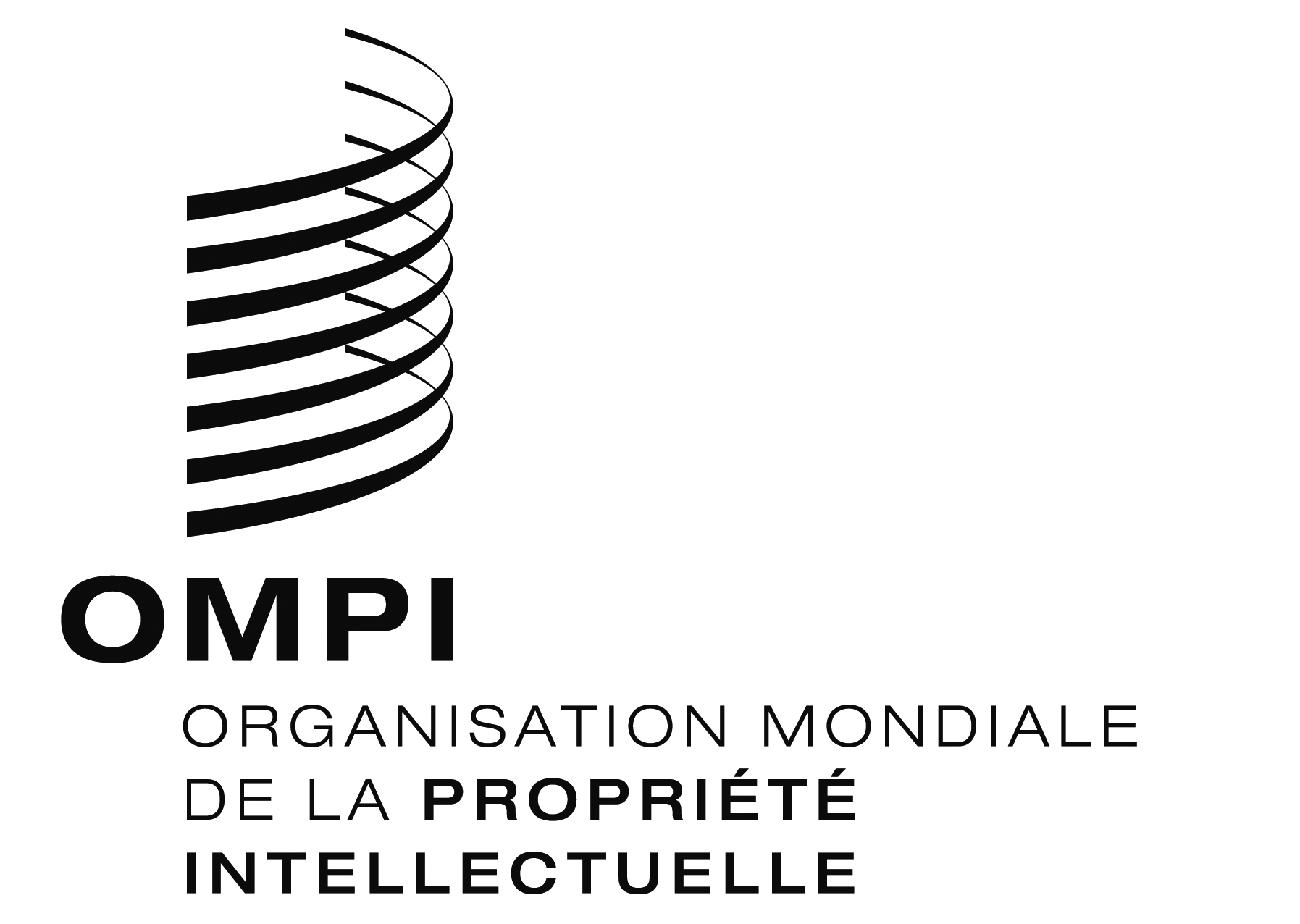 FA/56/1 A/56/1 A/56/1 ORIGINAL : anglaisORIGINAL : anglaisORIGINAL : anglaisDATE : 3 octobre 2016DATE : 3 octobre 2016DATE : 3 octobre 2016